ANEXO NÚM. 1MODELO DE PROPUESTA ECONÓMICA Y DE REFERENCIAS CUYA VALORACIÓN DEPENDE DE FÓRMULAS AUTOMÁTICAS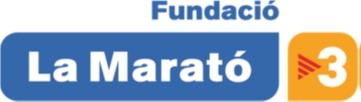 Amb el suport de la Fundació La Marató de TV3El Sr. /La Sra. .............................. con residencia en ......................................... calle ...................................... núm. ................, de la empresa ..............................................., enterado del anuncio publicado en .................................... y de las condiciones y requisitos que se exigen para la adjudicación del servicio de ".................................... ", se compromete en nombre (propio o de la empresa que representa) a realizarlas con estricta sujeción a las siguientes condiciones: Criterios evaluables con fórmulas automáticasOferta económica Oferta de evaluación automática Marcar con una “x” la casilla correspondiente a Sí o No, e introducir en la columna de observaciones el número que corresponda en el apartado [Nº]. Se debe aportar documentación acreditativa:Firmado,Plazo de validez de la oferta ............................ 4 meses(Quedarán excluidas del procedimiento de licitación las ofertas que presenten un importe y / o plazo superior al de licitación)DescripciónPrecio máximo unitario (IVA excluido)Precio unitario ofrecido (IVA excluido)Precio unitario (IVA incluido)Servicio de genotipado mediante array Infinium Global Screening Array-24 v.4.0 (GSA) de Illumina.30,00 euroseuroseurosConceptoMarcar con una “x”Marcar con una “x”ObservacionesConceptoSíNoObservacionesCertificado ISO 15189:2007 para manipulación y gestión de muestras de ADN y para genotipado de SNPs mediante análisis masivo mediante tecnologías de alto rendimiento, o equivalente. -Acreditar aportando la certificación-Reducción del tiempo de 5 meses en la entrega de informes y resultados[Nº] meses para la entrega de informes y resultados.